DOCUMENT A RETOURNER AU COLLEGE AVANT LE 04 MAI 2020 DATE IMPERATIVE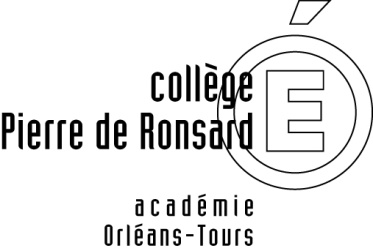 VIA PRONOTE OU PAR MAIL : ce.0410631n@ac-orleans-tours.frREINSCRIPITON - RENTREE 2020CHOIX D’OPTIONSNOM DE L’ELEVE :         	PRENOM DE L’ELEVE :      CLASSE ACTUELLE :      Merci de bien vouloir cocher ci-dessous les cases qui correspondent aux options choisiesElèves de 6ème entrant en classe de 5èmeOption Obligatoire :	LV2 :		ALLEMAND		ESPAGNOLOptions Facultatives - Parmi ces options vous avez la possibilité d’en choisir seulement 2 :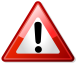 	Ateliers Sciences	Latin	CHA (Classe Horaires Aménagées) – 1 choix possible :	Athlétisme		Foot		Gym.		Tennis de table		Ultimate		Voile	Percussion – non cumulable avec CHA :		BatukadaElèves de 5ème entrant en classe de 4ème Parmi ces options vous avez la possibilité d’en choisir seulement 2Pour rappel - Options Facultatives choisies l’année scolaire précédente avec obligation de continuité pour l’année scolaire 2020-2021 :	Ateliers Sciences	Latin	CHA (Classe Horaires Aménagées) – 1 choix possible :	Athlétisme		Foot		Gym.		Tennis de table		Ultimate		VoileElèves de 4ème entrant en classe de 3ème Parmi ces options vous avez la possibilité d’en choisir seulement 2Pour rappel - Options Facultatives choisies l’année scolaire précédente avec obligation de continuité pour l’année scolaire 2020-2021 :	Ateliers Sciences	Latin	CHA (Classe Horaires Aménagées) – 1 choix possible :	Athlétisme		Foot		Gym.		Tennis de table		Ultimate		VoileOptions Facultatives niveau 3ème uniquement – non cumulable avec l’atelier sciences :		Section Euro (Anglais)